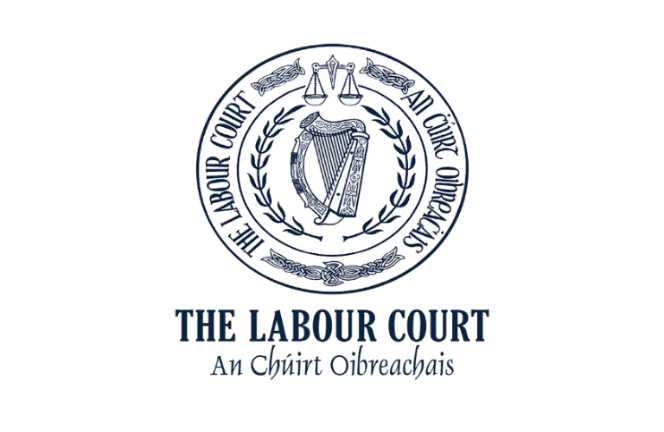 Employment Rights Appeal FormBasic GuidelinesAppeals must be given to the Labour Court within 42 days of the date of the Adjudication Officer’s Decision. The date of the Decision of the Adjudication Officer/service by an Inspector of a Compliance Notice will count as day one of the 42 days. Appeals sent by post can be given to the Court in the ordinary course of the Court’s business and the day of receipt will be recorded using a date stamp manually applied during the ordinary course of business on the day the appeal is received. Appeals submitted by email at appeals@labourcourt.ie can be made up to 12 midnight on the 42nd day and the date of receipt will be the date and time automatically recorded on the email system.All sections of the Appeal Form that apply to your appeal must be fully completed.Sections 1, 2, 4 and 6 must be completed for all appeals:If the Appellant is a Company, you must also complete Section 3;If your Appeal is related to Employment Equality Acts 1998-2015, you must also complete the relevant Table in Section 4;If your Appeal is related to an Appeal of a Compliance Notice or Substantive Notice, you must also complete Section 5 (a) or (b).Please note that all fields in the Form are mandatory i.e. you must provide information in every part of the Form that applies to your appeal.If “Not Applicable”, “Nil” or “None” is appropriate, please type or write the relevant response on the Form.Please refer to https://www.labourcourt.ie/en/forms/appeals-form/ for appeals under section 13(9) of the Industrial Relations Act 1969. When you have completed the Form, please follow the Final Instructions in Section 7.  Please remember that you MUST include a copy of the Adjudication Officer Decision / Inspector’s Compliance Notice/HRC Substantive Notice with your completed Appeal Form.An Appeal Fee of €300 is payable ONLY if you failed to appear at a first instance hearing of the Workplace Relations Commission.Please see guidance notes at https://www.labourcourt.ie/en/forms/appeals-form/ for further information on the use of this form and payment of the Appeal Fee, if applicable.Employment Rights Appeal Form SECTION 1: Appellant's DetailsIf you are making the appeal, you are the Appellant.*Please note that the name of the Appellant must be the same as it appears in the Adjudication Officer’s Decision*If you are an individual, enter the following details:If a Company / Organisation, enter the following details (see also SECTION 3):SECTION 1: Appellant's Details (continued)SECTION 2: Respondent’s Details The Respondent is the party against whom the appeal is being filed.*Please note that the name of the Respondent should be the same as it appears in the Adjudication Officer’s Decision*If the Respondent is a Company /Organisation, enter the following details:If the Respondent is an individual, enter the following details:SECTION 2: Respondent’s Details (continued)If you are aware that the Respondent will have a Representative, enter the following details:SECTION 3: Additional Company InformationThis is only required if the Appellant is a Company.SECTION 4: Appeal DetailsI wish to appeal a Decision of an Adjudication Officer. Please provide details of the Complaint Reference Number of each Decision that you wish to appeal. Whether you are appealing one or more decisions, you must present in the table below the details of each decision exactly as they are presented on the Adjudication Officer Decision document.  NOTE: Each Decision by an Adjudication Officer carries a reference number starting with “CA” and that reference number must be provided.*YOU MUST ENCLOSE A COPY OF THE ADJUDICATION OFFICER’S DECISION WITH THIS FORM*Employment Equality Acts 1998 – 2015If you are appealing under the Employment Equality Acts 1998 – 2015, please indicate the Discriminatory ground(s) (select from list below by placing a tick opposite the selected item(s)):Out of Time AppealsSECTION 5: Appeal of Compliance Notice or Substantive NoticeCompliance Notice(s) Served by Workplace Relations Commission Inspector*YOU MUST ENCLOSE A COPY OF THE COMPLIANCE NOTICE(S) WITH THIS APPEAL FORM*Equality & Human Rights Commission Substantive Notice(s)*YOU MUST ENCLOSE A COPY OF THE SUBSTANTIVE NOTICE(S) WITH THIS APPEAL FORM*SECTION 6: Date Form CompletedPlease insert the date the form was completed.		____/____/________SECTION 7: Final Instructions When you have completed all sections of the form, you must either:Email the completed Form and Adjudication Officer Decision / Compliance Notice(s) / Substantive Notice(s) (as applicable) to appeals@labourcourt.ieORPrint the completed FormEnclose a copy of the Adjudication Officer Decision / Compliance Notice(s) / Substantive Notice(s) (as applicable)Post the Form to:The Labour CourtLansdowne HouseLansdowne RoadDublin 4D04 A3A8Title:  Mr/Mrs/Ms  Surname:  Surname:  Surname: First name(s):Address:Address:Address:Eircode:Contact No:Email:Company name:Trading name:Contact name:Registered Office/Place of Business/Principal Office Address:Registered Office/Place of Business/Principal Office Address:Registered Office/Place of Business/Principal Office Address:Eircode:Contact No:Email:Will you have a Representative?Will you have a Representative?Will you have a Representative?Will you have a Representative?YesYesYesNoNoBy providing Representative details below you are agreeing that all related correspondence to this application will only go to the named representative below, i.e. a copy will not be issued to you.By providing Representative details below you are agreeing that all related correspondence to this application will only go to the named representative below, i.e. a copy will not be issued to you.By providing Representative details below you are agreeing that all related correspondence to this application will only go to the named representative below, i.e. a copy will not be issued to you.By providing Representative details below you are agreeing that all related correspondence to this application will only go to the named representative below, i.e. a copy will not be issued to you.By providing Representative details below you are agreeing that all related correspondence to this application will only go to the named representative below, i.e. a copy will not be issued to you.By providing Representative details below you are agreeing that all related correspondence to this application will only go to the named representative below, i.e. a copy will not be issued to you.By providing Representative details below you are agreeing that all related correspondence to this application will only go to the named representative below, i.e. a copy will not be issued to you.By providing Representative details below you are agreeing that all related correspondence to this application will only go to the named representative below, i.e. a copy will not be issued to you.By providing Representative details below you are agreeing that all related correspondence to this application will only go to the named representative below, i.e. a copy will not be issued to you.By providing Representative details below you are agreeing that all related correspondence to this application will only go to the named representative below, i.e. a copy will not be issued to you.By providing Representative details below you are agreeing that all related correspondence to this application will only go to the named representative below, i.e. a copy will not be issued to you.By providing Representative details below you are agreeing that all related correspondence to this application will only go to the named representative below, i.e. a copy will not be issued to you.By providing Representative details below you are agreeing that all related correspondence to this application will only go to the named representative below, i.e. a copy will not be issued to you.Representative First Name:Representative Surname:Representative Surname:Representative Surname:Representative Surname:Name/Organisation:Representative Address:Representative Address:Representative Address:Representative Address:Eircode:Representative Contact No:Email:Do you require special facilities when attending a hearing for example, language interpreter?Do you require special facilities when attending a hearing for example, language interpreter?Do you require special facilities when attending a hearing for example, language interpreter?Do you require special facilities when attending a hearing for example, language interpreter?YesYesNoNoIf Yes, please provide details.  (A member of staff may be in contact to discuss your requirements) If Yes, please provide details.  (A member of staff may be in contact to discuss your requirements) If applicable, please confirm that the fee of €300 has been paid if you did not attend at the Adjudication Officer hearing (tick the relevant box).YesNoNot ApplicableName:Trading name:Contact name:Registered Office/Place of Business/Principal Office Address:Registered Office/Place of Business/Principal Office Address:Registered Office/Place of Business/Principal Office Address:Registered Office/Place of Business/Principal Office Address:Eircode:Contact No:Email:Title:  Mr/Mrs/Ms  Surname:  Surname:  Surname:First name(s):Address:Address:Address:Address:Eircode:Contact No:Email:Representative First Name:Representative Surname:Representative Surname:Name/Organisation:Representative Address:Representative Address:Representative Address:Representative Address:Representative Address:Eircode:Contact No:Email:Registered (PAYE) No.Is this a Limited Company/ Designated Activities Company (DAC)?YesYesNoIs the Company in Receivership or Liquidation?YesYesNoIf YES, please complete the following:If YES, please complete the following:If YES, please complete the following:If YES, please complete the following:If YES, please complete the following:If YES, please complete the following:If YES, please complete the following:Liquidator/ Receiver Name:Liquidator/ Receiver Address:Liquidator/ Receiver Address:Liquidator/ Receiver Address:Liquidator/ Receiver Address:EircodeContact No:Email:Email:Adjudication Reference (ADJ) No:Date of Decision:ACTComplaint Dispute /Reference NumberCA-CA-CA-CA-CA-CA-CA-AgeFamily StatusSexual OrientationGenderCivil StatusRace, Colour, Ethnic or National OriginDisabilityReligious BeliefMembership of the Travelling CommunityThe Labour Court cannot hear Appeals that are submitted more than 42 days from the date of the decision being appealed unless it determines that exceptional circumstances exist. The date of the decision is the first day of the 42 days. If your Appeal falls outside the 42 day deadline and you intend to apply for an extension of time allowed by Section 44(4) of the Workplace Relations Act, 2015 based on the existence of exceptional circumstances please indicate your intention to do so by ticking Yes.If you tick Yes, you will be required to include in your written submission your reason/s for your application for an extension of time.YesCompliance Notice Reference No(s):Date on which Compliance Notice(s) served:Substantive Notice(s) Reference No(s):Date on which Substantive Notice(s) served:Please state whether you are appealing the entire Notice or part(s) of the Notice, specifying which part(s):